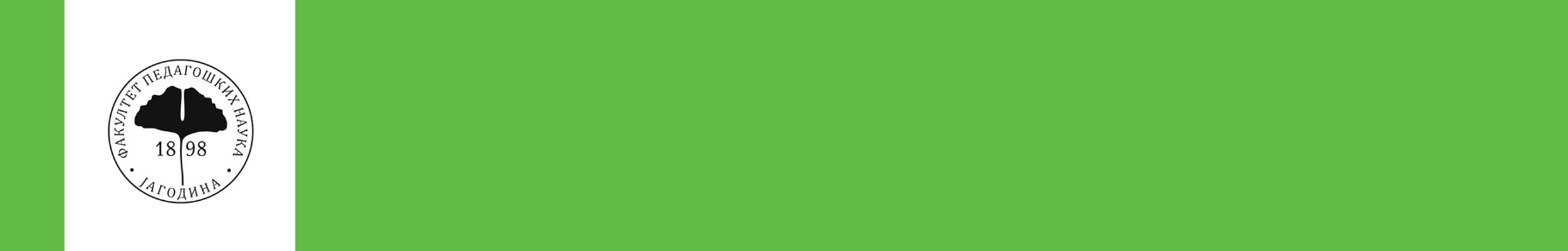 ПРОБНИ ПРИЈЕМНИ ИСПИТ 2024. ПРИЈАВНИ ФОРМУЛАРПријаву послати на мејл адресу: probniprijemni@gmail.com или на адресу Факултет педагошких наука у Јагодини, Милана Мијалковића 14, 35 000 Јагодина.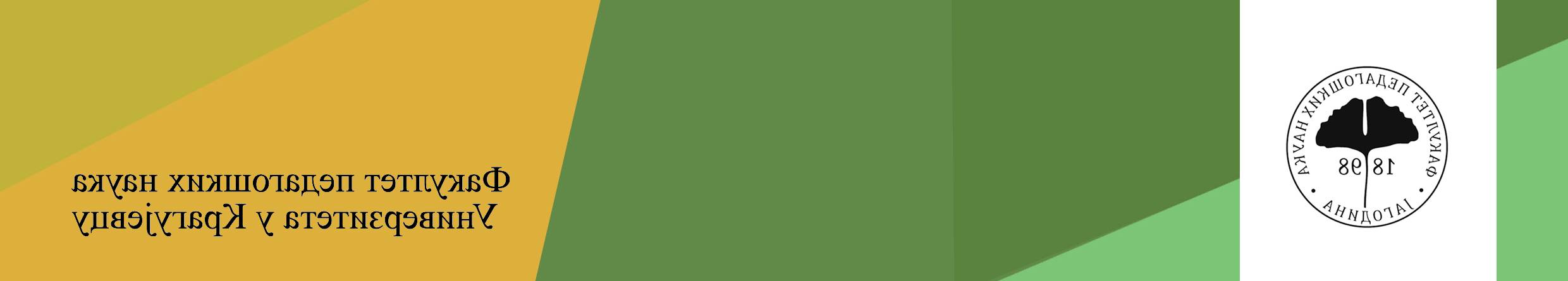 Име и презимеГодина рођењаМестоАдресаБрој мобилног телефонаМејл адресаСредња школа